基隆市110年度性別平等教育宣導月辦理成果學校名稱:成功國中編號名稱辦理方式(勾選)日期日期地點參與  對象人次1失控的青春影像□性平委員會■集會宣導□期刊宣導□研習□活動(競賽、表演、參觀)□讀書會□其他________110.03.06110.03.06會議室家長302HPV疫苗施打及衛教宣導□性平委員會■集會宣導□期刊宣導□研習□活動(競賽、表演、參觀)□讀書會□其他________110.03.11110.03.11會議室七年級女生353性別平等書法競賽□性平委員會□集會宣導□期刊宣導□研習■活動(競賽、表演、參觀)□讀書會□其他________110.03.19110.03.19各班教室會議室七八年級學生1654愛滋病及性病防治宣導□性平委員會■集會宣導□期刊宣導□研習□活動(競賽、表演、參觀)□讀書會□其他________110.03.19110.03.19活動中心全校學生250總        計總        計總        計總        計總        計總        計總        計480成果照片成果照片成果照片成果照片成果照片成果照片成果照片成果照片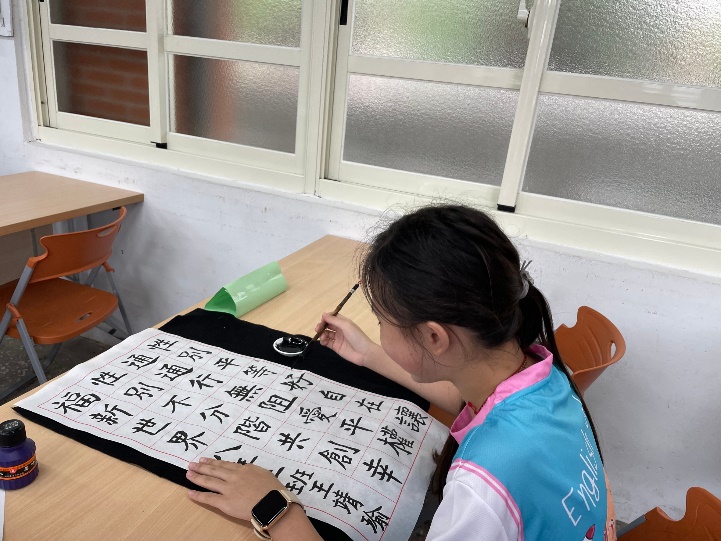 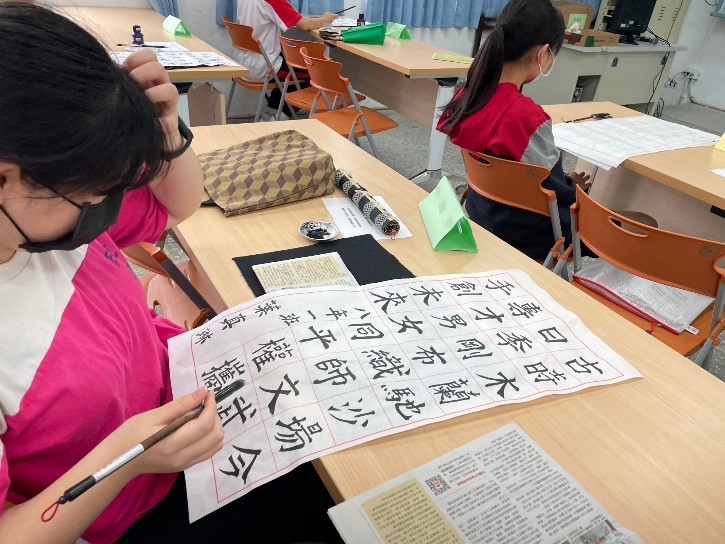 說明:性別平等書法競賽決賽說明:性別平等書法競賽決賽說明:性別平等書法競賽決賽說明:性別平等書法競賽決賽說明:性別平等書法競賽決賽說明:性別平等書法競賽決賽說明:性別平等書法競賽決賽說明:性別平等書法競賽決賽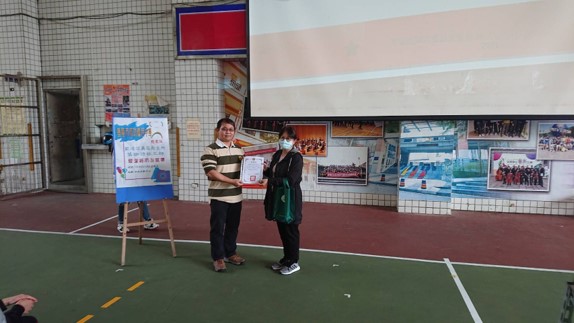 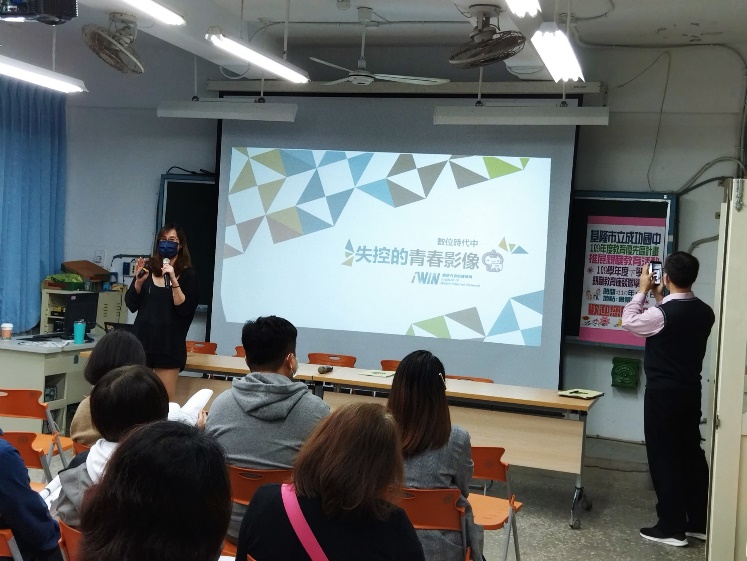 說明:愛滋病及性病防治宣導頒發講師感謝狀說明:愛滋病及性病防治宣導頒發講師感謝狀說明:愛滋病及性病防治宣導頒發講師感謝狀說明:愛滋病及性病防治宣導頒發講師感謝狀說明:防治數位暴力宣導家長場說明:防治數位暴力宣導家長場說明:防治數位暴力宣導家長場說明:防治數位暴力宣導家長場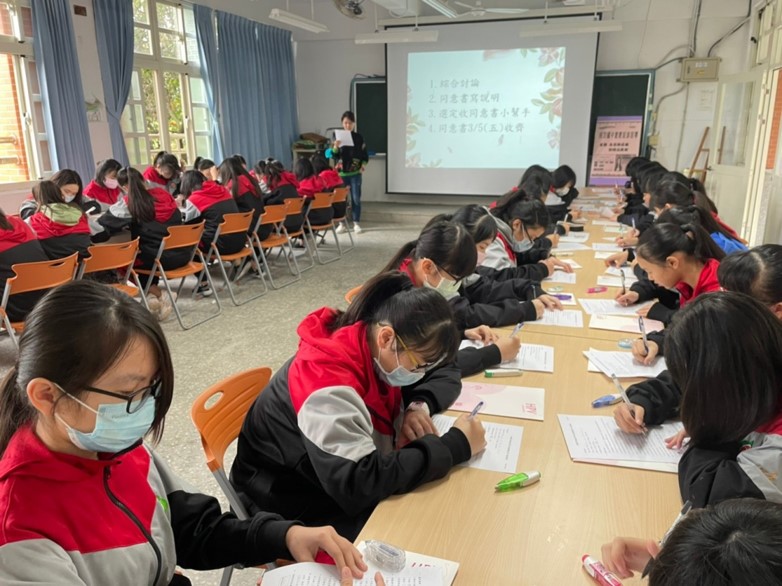 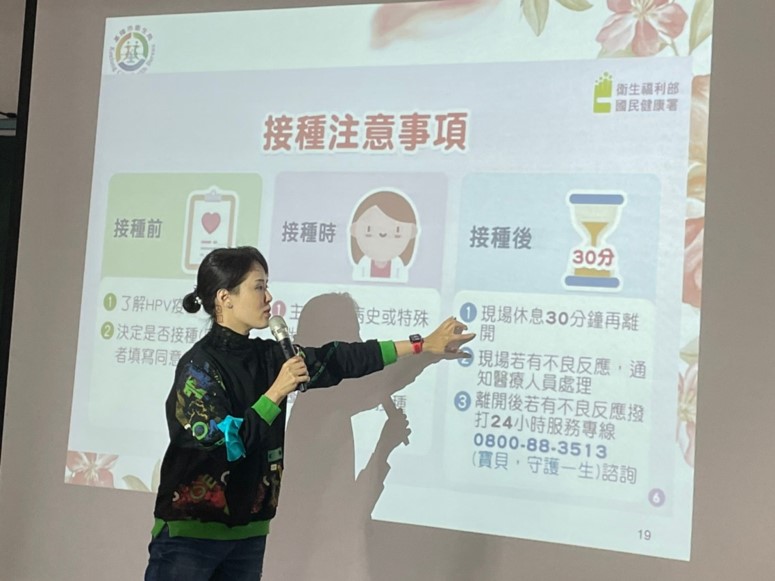 說明: HPV疫苗施打前衛教宣導說明: HPV疫苗施打前衛教宣導說明: HPV疫苗施打前衛教宣導說明: HPV疫苗施打前衛教宣導說明:護理師進行HPV及性教育衛教宣導說明:護理師進行HPV及性教育衛教宣導說明:護理師進行HPV及性教育衛教宣導說明:護理師進行HPV及性教育衛教宣導